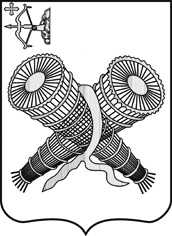 АДМИНИСТРАЦИЯ ГОРОДА СЛОБОДСКОГОКИРОВСКОЙ ОБЛАСТИПОСТАНОВЛЕНИЕ14.04.2020 			           					                                          № 663г. Слободской Кировской областиО внесении изменения в постановление администрации города Слободского от 18.12.2019 №2503В соответствии с федеральными законами от 06.10.2003 № 131-ФЗ «Об общих принципах организации местного самоуправления в Российской Федерации», от 28.12.2009 № 381-ФЗ «Об основах государственного регулирования торговой деятельности в Российской Федерации», постановлением Правительства Кировской области от 06.06.2011 №107/238 «Об утверждении порядка организации ярмарок на территории Кировской области и продажи товаров (выполнения работ, оказания услуг) на них» и Уставом муниципального образования «город Слободской» администрация города Слободского ПОСТАНОВЛЯЕТ:1. Внести следующее изменение в постановление администрации города Слободского от 18.12.2019 № 2503 «О проведении ярмарок на территории муниципального образования «город Слободской» на 2020 год»:График проведения ярмарок на территории муниципального образования «город Слободской» на 2020 год изложить в новой редакции. Прилагается.2. Контроль за исполнением настоящего постановления возложить на заместителя главы администрации города Слободского Щекурину Н.Г.3. Настоящее постановление вступает в силу с момента подписания и подлежит размещению на официальном сайте администрации города Слободского.Глава города Слободского           И.В. ЖелваковаУТВЕРЖДЕНпостановлениемадминистрации города Слободскогоот 14.04.2020 № 663ГРАФИКпроведения ярмарок на территории муниципального образования «город Слободской» на 2020 год1. Организатор ярмарки – администрация города Слободского.2. Место проведения ярмарки – г. Слободской, ул. Советская, Соборная площадь.3. Ответственное лицо от организатора ярмарки, телефон – Вылегжанина Мария Сергеевна – ведущий специалист отдела экономического развития, потребительских рынков и муниципальных закупок администрации города Слободского, тел.: (83362) 4-14-51. №ДатапроведенияТип, видярмаркиРежим работы ярмаркиНаименование ярмаркиСхема размещения мест101.01.2020-08.01.2020Универсальнаяс 09 до 20НовогодняяПриложение №2201.03.2020Разовая, универсальнаяс 08 до 15Масленичные гулянияПриложение №1309.05.2020Разовая, универсальнаяс 08 до 22к Дню ПобедыПриложение №2417.05.2020Ярмарка выходного дня, универсальнаяс 09 до 14МайскаяПриложение №3512.06.2020Разовая универсальнаяс 08 до 23к Дню городаПриложение №4621.06.2020Ярмарка выходного дня, универсальнаяс 09 до 14ГородскаяПриложение №3719.07.2020Ярмарка выходного дня, универсальнаяс 09 до 14ВятскаяПриложение №3816.08.2020Ярмарка выходного дня, универсальнаяс 09 до 14ШкольнаяПриложение №3920.09.2020Ярмарка выходного дня, универсальнаяс 09 до 14Дары осениПриложение №31018.10.2020Ярмарка выходного дня, универсальнаяс 09 до 14ОктябрьскаяПриложение №31104.11.2020Разовая универсальнаяс 08 до 15НоябрьскаяПриложение №11231.12.2020Разовая, универсальнаяс 09 до 22ПредновогодняяПриложение №2